臺灣南投地方法院訴訟程序視訊諮詢服務新聞稿司法院為提升便民禮民效能，減少民眾往返法院之勞費，並結合地方政府資源，應用科技設備，讓偏遠地區民眾得以用視訊方式獲得訴訟程序諮詢服務，特訂頒「司法院所屬一、二審法院訴訟程序視訊諮詢服務實施計畫」，指定臺灣南投地方法院地院為優先辦理法院之一，本院黃院長俊明於108年3月19日拜會南投縣林縣長明溱洽談視訊諮詢服務合作即獲允諾大力支持，嗣經南投縣政府行文各鄉鎮及南投地院訪視轄區13鄉鎮市首長，亦獲各鄉鎮首長強烈表達參與意願，後經各鄉鎮公所積極籌措視訊設備及本院不斷測試視訊連線，終能使視訊諮詢服務比計畫預定時程提前2個月於108年7月即擴及全縣，而達到便民禮民零距離服務的目標。南投地方法院「訴訟程序視訊諮詢服務」辦理初期將由法官助理擔任服務人員，為避免網路塞車，將啟用預約掛號系統，使民眾得以預知及安排行程，另透過視訊面對面，可彌補過去傳統電話諮詢，無法確認當事人等問題，未來服務人員開啟視訊，即可同步查核詢問人是否為案件當事人。民眾如對於所詢案件，有訴訟、非訟程序、書狀、繳費及案件問題，可以視訊的方式與法院訴訟輔導科連線，節省等候或來往法院的時間，提升便民服務效率。108年7月11日下午3時經臺灣南投地方法院黃院長俊明、南投縣林縣長明溱、臺灣南投地方檢察署毛檢察長有增、南投律師公會黃理事長文皇、法律扶助基金會南投分會黃會長秀蘭、草屯鎮簡鎮長景賢、竹山鎮陳鎮長東睦、中寮鄉廖鄉長宜賢、魚池鄉劉鄉長啟帆共揭「訴訟程序視訊諮詢服務」牌式後即日起正式啟用是項服務，目前南投縣縣民可利用視訊諮詢服務據點，經南投縣林縣長及各鄉鎮市長支持及合作至目前為止共有14個，未來將規劃與法律扶助基金會南投分會、南投律師公會合作將服務據點持續擴充。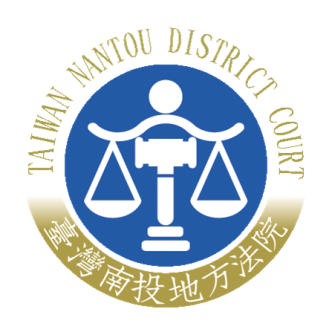 臺灣南投地方法院新聞稿發稿日期：108年7月11日發稿單位：書記處連 絡 人：書記官長  曾家祥連絡電話：049-2242590*1010  編號：108-006